		Obec Vysočany,Vysočany14, 671 07 Uherčice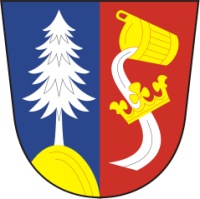  HLÁŠENÍ:Pravidelně každou sobotu bude do obce dojíždět pojízdná prodejna čerstvého masa a uzenin – firma KORČIAN Lesná. Prodej proběhne poprvé zítra dne 4. 7. 2015 od 12:55 hod. – 13:10 hod., před prodejnou potravin.Dne 9. 7. 2015 bude pošta Uherčice z provozních důvodů uzavřena od 8:00 hod. do 11.30 hod.MUDr. Tesař oznamuje, že od 20. 7. – 31. 7. 2015 bude ordinace z důvodu čerpání dovolené uzavřena. Zastupuje MUDr. Nevěčná Jana.